Мини-клуб «Изюминка»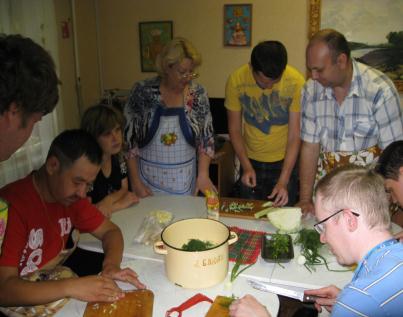 	Направление работы мини-клуба «Изюминка»  – социально-бытовая  реабилитация граждан с ограниченными возможностями. Цель - обучение  молодых инвалидов социально-реабилитационного отделения элементарным навыкам приготовления  пищи.	Работа клуба  «Изюминка» организована на базе отделения дневного пребывания граждан пожилого возраста и инвалидов. Участники клуба принимают непосредственное участие в приготовлении задуманного блюда. Увлекательно и быстро проходит время. За  последние полгода ребята  научились готовить  различные бутерброды к завтраку, салаты, окрошку. Много положительных эмоций приносит нашим подопечным не только совместное приготовление, но и совместная дегустация этих блюд.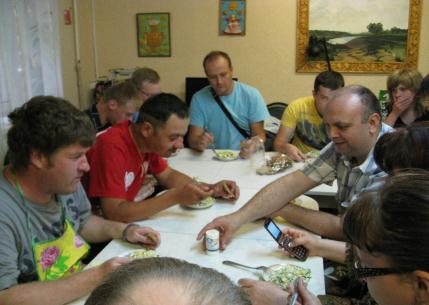 